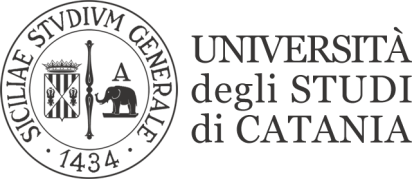 Mobilità per attività didattica o ricerca presso il DipartimentoOspiti stranieriIl Sottoscritto prof./dott. __________________________________________________________________comunica la permanenza  del prof./dott. _______________________________________________________________________________________(specificare)Erasmus Professors – STA MobilityInternational Visiting Professors  Researchers Scholars Area disciplinare _________________________________________________________________________Tipologia di attività svolta  (didattica, mobilità erasmus, ricerca, seminari, summer school, etc)_______________________________________________________________________________________Breve descrizione attività svolta (facoltativo) ____________________________________________________________________________________________________________________________________________________________________________________________________________________________________________________________________________________________________________________________________________________________Università  di provenienza ________________________________________________________________Periodo ________________________________________________________________________________Catania, _________________________________